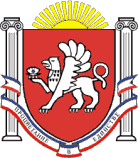 РЕСПУБЛИКА КРЫМ НИЖНЕГОРСКИЙ РАЙОНАДМИНИСТРАЦИЯ  НОВОГРИГОРЬЕВСКОГО  СЕЛЬСКОГО ПОСЕЛЕНИЯ НИЖНЕГОРСКОГО РАЙОНА РЕСПУБЛИКИ КРЫМПОСТАНОВЛЕНИЕот 31.01.2018 года                                    № 22с. Новогригорьевка  «Об установлении сроков проведения противоэпизоотических мероприятий, направленных на профилактику бешенства».В соответствии с Федеральным Законом от 14.05.1993г. N 4979-1 "О ветеринарии", Санитарными правилами СП 3.1.096-96. Ветеринарные правила ВП 13.3.1103-96 «Профилактика и борьба с заразными болезнями, общими для человека и животных.Бешенство» (утв.Департаментом ветеринарии Минсельхозпрода РФ 18 июня 1996 г. № 23 и Госкомсанэпиднадзором РФ 31 мая 1996 г. № 11),Уставом муниципального образования Новогригорьевское сельское поселение Нижнегорского района Республики Крым, Правилами благоустройства  Новогригорьевского сельского поселения  части ст.19. Содержание животных в муниципальном образовании, с целью  исполнения Представления межрайонного отдела  ветеринарии Красногвардейского, Нижнегорского и Советского  районов  от 23.01.2018 г. «Об установлении сроков проведения противоэпизоотических мероприятий, направленных на профилактику бешенства» администрация Новогригорьевского сельского поселения Нижнегорского района Республики Крым    ПОСТАНОВЛЯЕТ: 1. Установить на территории Новогригорьевского сельского поселения  Нижнегорского района Республики Крым на 2018 год сроки  для доставления предприятиями, учреждениями, организациями и гражданами – владельцами животных, принадлежащих им  собак, кошек, пушных зверей и хищных животных в государственное ветеринарное лечебно-профилактическое  учреждение Республики Крым, для осмотра, диагностических исследований и обязательной  профилактической иммунизации против бешенства антирабическими вакцинами ежегодно в период с 20 марта по 10 апреля.2. Определить  места проведения профилактической вакцинации  против бешенства собак и кошек:с.Новогригорьевка : территория бывшей тракторной бригады № 4 ул.Садоваяс.Владиславовка территория бывшей тракторной бригады №2 ул.Спортивная с.Коренное территория бывшей тракторной бригады №3 ул.Советская       3. Настоящее постановление разместить для обнародования на официальном сайте администрации Новогригорьевского сельского поселения в сети «Интернет» http://novogrigor-adm91.ru/, а также на информационном стенде Новогригорьевского сельского поселения по адресу: Республика Крым, Нижнегорский район, с.Новогригорьевка, ул.Мичурина,59.3. Контроль за исполнением настоящего постановления оставляю за собой. Председатель Новогригорьевского сельского совета-глава администрации Новогригорьевского сельского поселения	Данилин А.М.